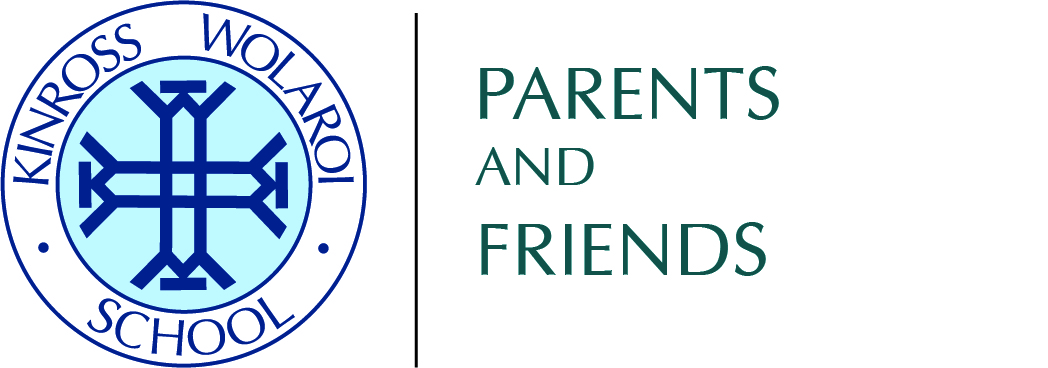 KINROSS WOLAROI SCHOOLPARENTS & FRIENDS ASSOCIATIONMcLachlan Boardroom, Kinross Wolaroi School, OrangeAgenda for P&F Annual General Meeting Wednesday 15th March 20237pm McLachlan Boardroom, OrangeChair – Mr Trevor DelbridgeItemDescriptionMemberTime Allocation (min)1.0STATUTORY MATTERS1.1Acknowledgement of Country, attendance and apologies T Delbridge51.2Acceptance of Minutes of Meeting on 15th February 2023 T Delbridge  2.0REPORTS  2.12.2Presidents Report Financial Audit and ReportS GloverJ Balcomb133.0ELECTION OF OFFICE BEARERS3.1Declare all positions vacantAll103.2 Election of new office bearers4.0OTHER MATTERS 4.1OtherAll25.0CLOSE